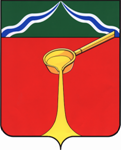 Калужская областьЛ Ю Д И Н О В С К О Е    Р А Й О Н Н О Е     С О Б Р А Н И Е муниципального района«Город Людиново и Людиновский район»Р Е Ш Е Н И Еот 15.05.2019                                                                                                               № 20Об утверждении изменений и дополнений в генеральный план муниципального образования сельского поселения «Деревня Заболотье» муниципального района «Город Людиново и Людиновский район» Калужской областиВ соответствии Градостроительным Кодексом РФ, Федеральным законом от 06.10.2003 № 131-ФЗ «Об общих принципах организации местного самоуправления в Российской Федерации», Уставом муниципального района «Город Людиново и Людиновский район», с учетом протоколов публичных слушаний и заключения о результатах публичных слушаний, Людиновское Районное СобраниеРЕШИЛО:1. Утвердить изменения и дополнения в генеральный план муниципального образования сельского поселения «Деревня Заболотье» муниципального района «Город Людиново и Людиновский район» Калужской области (прилагается). 2. Настоящее решение подлежит опубликованию в порядке, установленном для официального опубликования муниципальных правовых актов, и размещению на официальном сайте администрации муниципального района «Город Людиново и Людиновский район» в информационно-телекоммуникационной сети Интернет в разделе «Градостроительство» (http://адмлюдиново.рф/).3. Контроль за исполнением настоящего решения возложить на председателя комиссии по бюджету, финансам, налогам Б.К. Дорогова.Глава муниципального района«Город Людиново и Людиновский район»                                                             Л.В. Гончарова